Вентилятор для небольших помещений ECA 9-5Комплект поставки: 1 штукАссортимент: 
Номер артикула: 080030Изготовитель: MAICO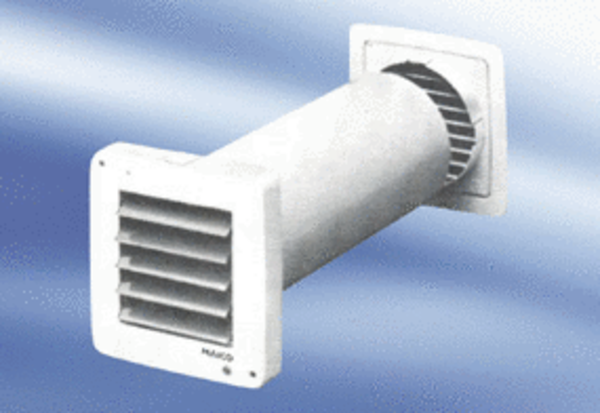 